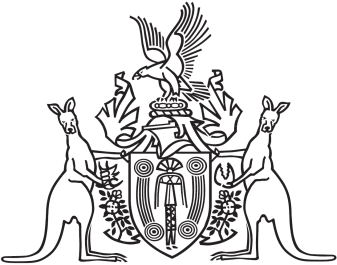 Northern Territory of AustraliaGovernment GazetteISSN-0157-833XNo. S75	21 September 2018Northern Territory of AustraliaPlant Health ActControl of Citrus CankerAmendment of Declaration of Quarantine PlaceI, Anne Christine Walters, Chief Inspector of Plant Health, under section 18(1) of the Plant Health Act and with reference to section 43 of the Interpretation Act, amend the instrument entitled "Control of Citrus Canker Revocation of Declaration and Declaration of Quarantine Place" dated 12 June 2018 and published in Gazette No. S40 of 13 June 2018 (as amended) by inserting in Schedule 1 to that instrument the plan in the Schedule.Dated 21 September 2018A. C. WaltersChief Inspector of Plant HealthSchedule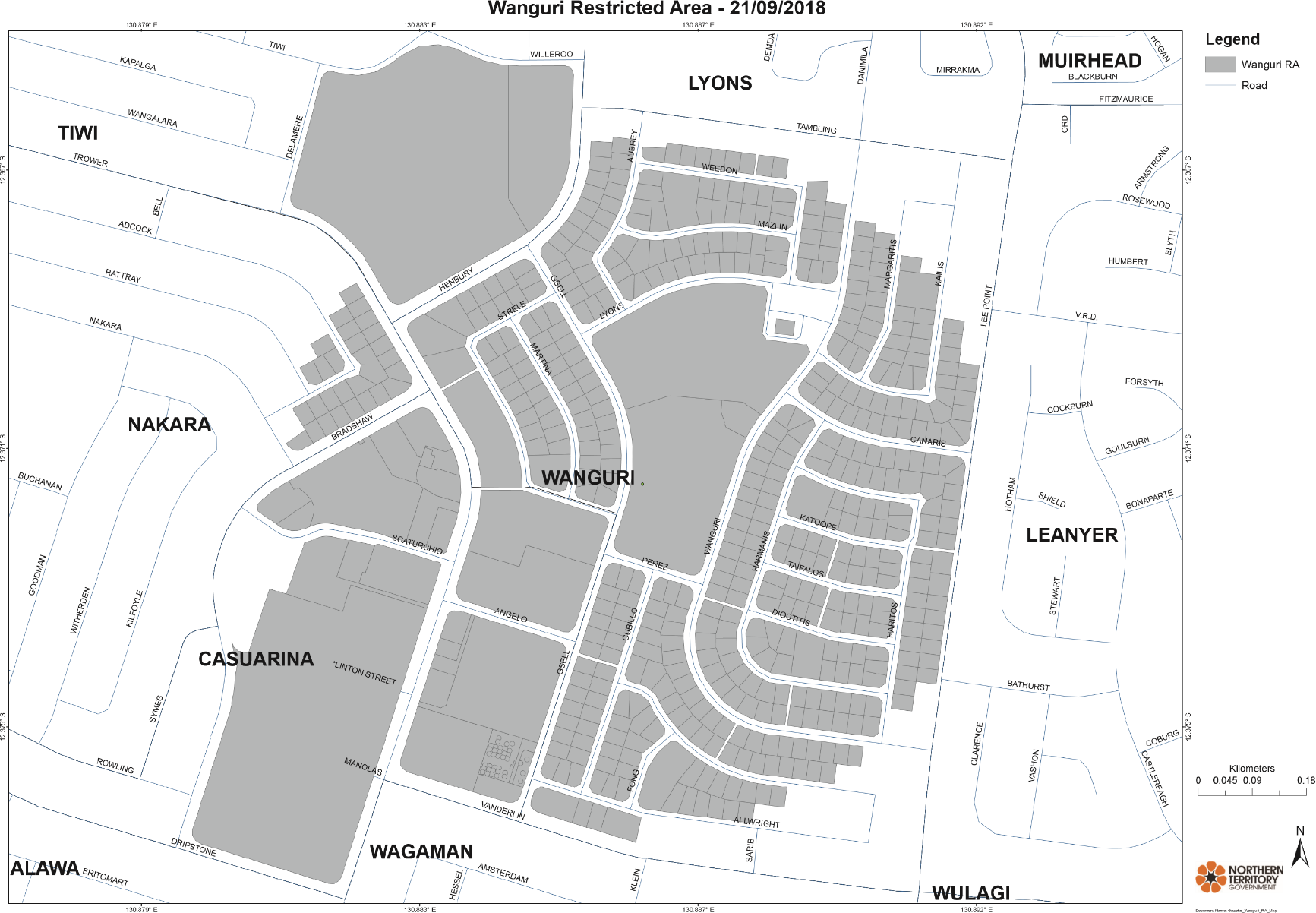 